I Like to Know How Things WorkAfter “getting saved” in 1971 it wasn’t long before I noticed that it was hard to get answers to fundamental questions involving the believers walk. inmotion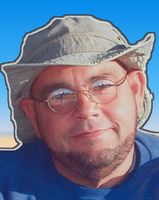 One of the benefits of learning how to study the Word Of God from a dispensational point of view was getting answers to questions.For years I longed to know how to have real victory over sin. I was given all kinds of advice but no one ever told me about the mechanics of the nature of the believer and what has been done on his behalf through the provision of God.I think the sin issue is a real concern for most believers. They want to know how to stop it and its influence. The good news is that it is explained in detail in the Pauline epistles. Never once in denominational circles was I ever directly directed to verses that detailed my position “in Christ”.I was told to “confess your sins”. Ok, now what? I was told “don’t do that”. Ok, so how do I stop it? I was told “pray about it”. Ok, now what?Never once was I told that I am “complete in Christ”. Paul was instructed to say it like this. “And ye are complete in him, which is the head of all principality and power:” Colossians 2:10.Knowing, not wishing, thinking or hoping, but KNOWING who you are “in Christ” makes all the difference. Religion does not have the answers to the questions that set the believer free to serve the Lord. If they do have the answers they are not forthcoming with them. Ditto for Tradition and Denominationalism.Believers are being robbed by pastors, popes, preachers and pretenders of the knowledge contained within the pages of the Word of God concerning their position “in Christ”. Some are even paying for the obfuscation that has become the modern church.Your Christian life will not operate on the basis of ignorance. There are some things you need to know. You need to know how the doctrines of grace work.If you are saved you have been made part of what God is doing today and He has fully equipped you to do His will. He has not left you here unprepared, unprotected or unprovisioned.It is the application of this knowledge, revealed in the Pauline epistles that allows the believer to fully appreciate the role of the Creator in our daily lives.God wants us to serve him but he wants us to serve him from a heart of gratitude and thanks for what he has done for us in his death, burial and resurrection.Now listen. If you have never been exposed to the doctrines of the “grace life” you may get upset a time or two as you read this “KJV Bible Study Site“. That’s OK, just keep reading. You will probably click off several times. Just make sure you bookmark it now because you will want to open it up again, soon. The true Holy Spirit of God will speak to your heart according to His truth over time.
WHY? BECAUSE, when you keep in mind that this site is not based on any denominational religion and when you understand that it is based 100% on God’s Word you will know where you can get real answers to life long questions that come from your heart that searches for Truth, as you were made by and in the image of God..
Right division bible study is going to take some things away from you. Things your flesh loves and wants to keep and some things that you have been taught to accept, but I promise you the things you give up will be replaced by something far more valuable.You shall know the truth and the truth shall make you mad or the truth will set you free. Usually both happen when dealing with the truth. First we get mad, then we understand and then the liberty comes!Why is this? Because Satan is still the god of this world, he has the power over the air of right and wrong (Natural believes). He has infiltrated the masses through the traditions of religions (to confuse those that seek God). He is the spiritual leader of “natural man” from birth to death by default.What hope have we? God the Creator infiltrated Satan’s kingdom (post Adam) First through the nation of Israel and offered the Kingdom of God on Earth through a future coming redeemer. Religious Israel rejected this by unbelief in the God/Man Jesus Christ and crucified him (fulfilling prophecy) and then by rejecting God’s Holy Spirit who came after Jesus.As Jesus said before that rejecting of the Holy Spirit of God would be the unpardonable sin the nation of Israel could do. So at this point in history Satan is claiming a victory according to the perfect law of the perfect God. Satan has legally stopped God’s way of bringing salvation to the world through Israel via the “Kingdom of God” on Earth as was originally planned.But unannounced to Satan through the uncompleted scripture at this point in time was the mystery program.But now we can see that the completed Word of God says: A self proclaimed “chief of sinners” was raised up to unveil the “mystery program”. The book of Acts is about this transformation (from kingdom to grace) and the Apostle Paul is the apostle that brings the mystery program’s message of grace to all the nations and people of the world that is about salvation through grace without the previous requirement of going through the nation of Israel’s religious program that was based on law. But now in this new age of grace all the world’s people (including Israeli’s) are saved only by the “BELIEF in the death, burial and resurrection of Jesus Christ that takes away the sins of the world“. You can’t add or take anything away from this, that is the gospel of grace, period! The sacrifice that Christ made is sufficient.Right division bible study only means to understand what parts of the bible is written to what age and books of the bible pertain to it, Past – Present – Future – (Time Past, written to Israel, Prophecy, Kingdom of God program) (But Now, Present time, Written to all alive today, Age of Grace) (Future, Age To Come, Written to Israel, Prophesy)Books of the BiblePast: Genesis – Gospel of John (written to Israel, Kingdom message, 12 apostles)Acts is transitional: Kingdom (past) to Grace (present)Present: Romans – Philemon (Written to us by our Apostle Paul, Age of Grace)
Future: Hebrews – Revelation (written to Israel, the believers during the tribulation period after the sacrifice of Christ, Kingdom message)
Now Satan has infiltrated the word of God through all English translations save one (the King James Version) Why wouldn’t he since he is still temporarily the god of this world. But God the creator promised his Word would never be changed, so we can only teach from the only source that the blood of Christ has not been removed from and changed in 5000 other ways.All of the bible was written for us to learn of God. Today we get our doctrine from the books of Romans – Philemon written by the apostle sent to us by Jesus Christ the Apostle Paul.All studies on this site rightly divide the Word of Truth from the King James Bible.